VARDAS PAVARDĖVARDAS PAVARDĖVARDAS PAVARDĖ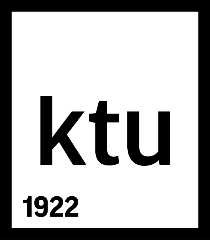 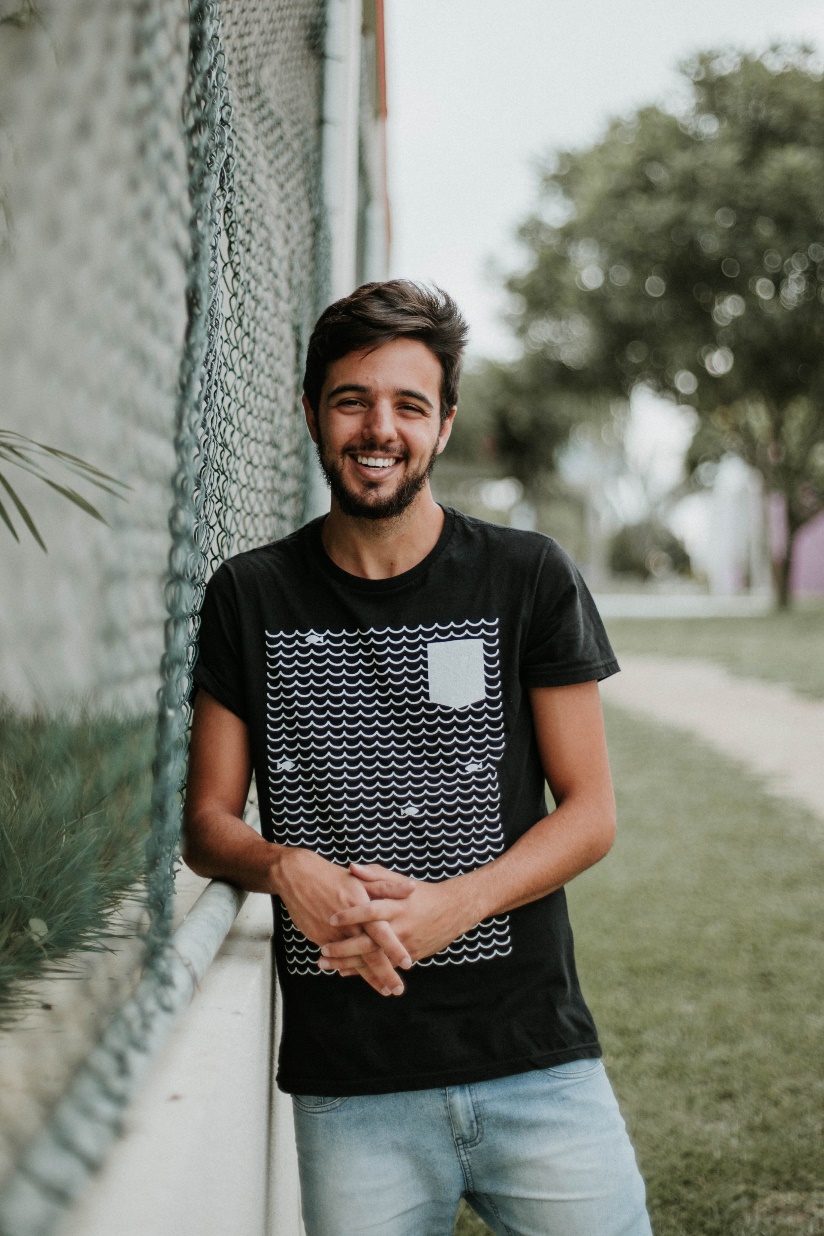 (8-612) 34567Vardas.pavarde@gmail.comAdresas, Kaunas(8-612) 34567Vardas.pavarde@gmail.comAdresas, Kaunas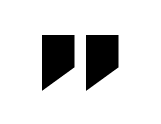 Esu atidus ir kruopštus grafikos dizaineris, puikiai įvaldęs Adobe Creative Suite programą bei interneto svetainių dizainą. Siekiu įnešti greitų, intelektualių sprendimų į grafikos dizainerio poziciją Jūsų kompanijoje. Esu įgijęs grafinių komunikacijų inžinerijos bakalauro laipsnį.KALBOSLietuvių k. – gimtojiAnglų k. – puikiaiRusų k. – geraiVokiečių k. – pagrindaiGEBĖJIMAI IR KOMPETENCIJOSAdobe Photoshop,Adobe Premiere,Adobe Illustrator,CorelDRAWIŠSILAVINIMASIŠSILAVINIMASSPECIALYBĖ, laipsnis | 2012 – 2016KAUNO TECHNOLOGIJOS UNIVERSITETASStudijų moduliai, reikalingi pozicijaiApdovanojimai, dalyvavimas olimpiadoje ir kt. (pvz. Rektoriaus padėka už dalyvavimą XXX projekte (2015 09))DARBO PATIRTISDARBO PATIRTISDARBO POZICIJA | 2015 09 - 2016 09DARBO ĮSTAIGAAtsakomybių sąrašas (pvz.: Produkcijos platinimas Lietuvoje, reklamos strategija, bendravimas su pirkėjais ir potencialių klientų paieška)SAVANORIS | 2015 03 - 2015 09SAVANORYSTĖS ĮSTAIGA/ORGANIZACIJAAtsakomybės bei vykdomos veiklosPAPILDOMA INFORMACIJAPAPILDOMA INFORMACIJAPublikacijos, moksliniai pranešimai, dalyvavimas projektuose, konferencijos, kursai bei seminarai.